02.04.2021  Zagadki wielkanocne.„Przeskocz przez przeszkodę”-  zabawa ruchowa. Rozkładamy różne przedmioty na podłodze, w pewnych odległościach. Zadaniem dzieci jest przeskakiwanie kolejno przez wszystkie przeszkody. Zabawę powtarzamy kilka razy.Śmigus dyngus –   Rodzic przybliża dziecku zwyczaj , który przypada na drugi dzień świąt wielkanocnych, czyli w Poniedziałek Wielkanocny. Dzień ten związany jest tradycją oblewania innych ludzi wodą.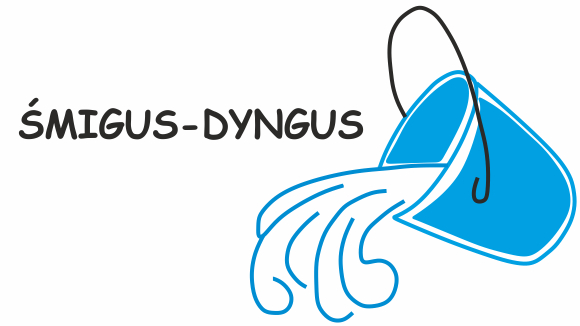 Zagadki wielkanocneZwyczaje i symbole wielkanocnePo podwórku raźno człapie i pazurem w ziemi drapie. Kto to? Kura.W święta zwykle biały na stole leży, na nim srebrne sztućce i piękne talerze. Co to? Obrus.Jest zawsze jeden w całym kurniku. O świcie pieje kukuryku! Co to? Kogut.Pleciony ze słomy albo z wikliny. W święta do kościoła go zanosimy. Co to? Koszyczek wielkanocny.Choć już święta blisko, wiatr na dworze dmucha. Na talerzu, w domu kiełkuje... Rzeżucha. Na wielkanocnym stole to ona króluje. Polana słodkim lukrem i gościom smakuje. Co to? Baba wielkanocna.Zgodnie ze starym wielkanocnym zwyczajem słodkie prezenty dzieciom rozdaje. Kto? Zajączek.Kura je zniosła , mama do domu przyniosła. Potem je ugotowała i głodnym dzieciom dała. Co to?  Jajka.Malowane lub kraszane, na Wielkanoc ozdabiane. Co to?  Pisanki.Zagląda przez okienko – słonko.bo też chce zobaczyć koszyczek ze (święconką). Ten prawdziwy na śniadanie  wychodzi na łąkę. Ten cukrowy raz na rok ozdabia święconkę. Baranek.W ten świąteczny dzień, każdy z nas się śmieje, a woda nie z nieba, lecz z wiader się leje. Lany poniedziałek.W wielkanocnym koszyku leżeć sobie będą. Zanim je tam włożę, ślicznie je ozdobię. Pisanki.Żółciutkie kuleczki za kurą się toczą. Kryją się pod skrzydłami gdy wroga zobaczą. Kurczaki. 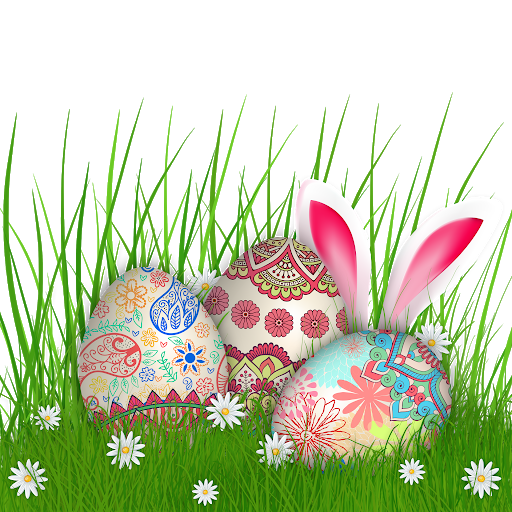                           Życzymy Rodzicom i dzieciom miłego dnia.                                        Pani Asia i Pani Magda.